                      Name:_________________________________________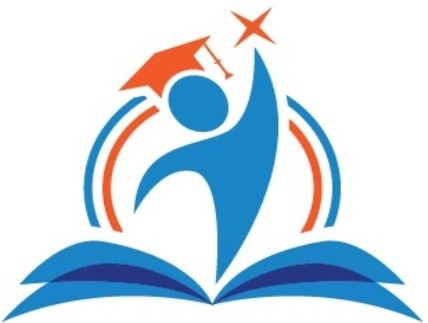 Resume Builder & OrganizerExperience / AwardDescription(What Did You Do?)Dates(MM/YY)Location(City, State)Experience / AwardDescription(What Did You Do?)Dates(MM/YY)Location(City, State)